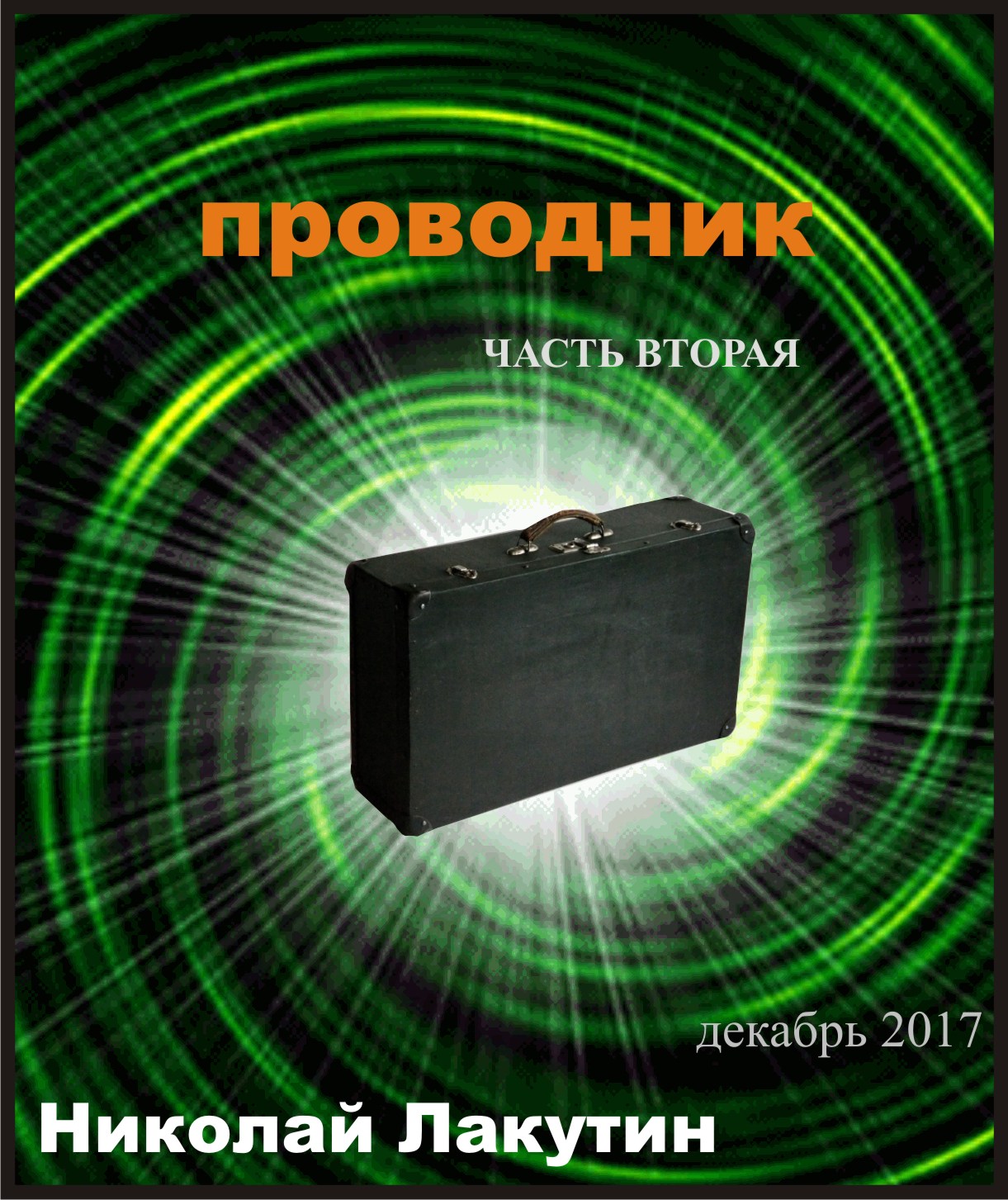 ВведениеКогда в 2015-м году я отправлял первую часть книги в ряд серьёзных кинематографических компаний России и Европы, то не знал ещё в полной мере, кто выдаёт разрешения на выход фильмов в прокат, предполагал, но не знал.Дорогие друзья, Вы не увидите в кинотеатрах своих городов ту историю, которую я поведал в данной рукописи из двух частей. Очень большие изменения должны произойти в миру, для приоткрытая завесы. Эти изменения произойдут, и процесс уже идёт, но учитывая, что речь идёт не о восьми персонажах, как это описано в книге, а о значительно большем количестве «теней», время решения задачи продлится на несколько столетий......но это произойдёт. Добра... Николай Лакутин.Фантастика.Проводник. Часть вторая.Дима с нескрываемой иронией наблюдал за мимикой Анатолия Степановича. Видно было, что метрополитен с его подземными поездами потрясал взрослого мужчину, который внимал всё с любопытством подобным ребёнку. По окончанию поездки, он даже немного вспотел от переживаний, шума, непривычного характерного запаха креозота да и от всего увиденного. - «Дим, Вы не подскажете мне, где тут можно сходить в туалет, а то я со вчерашнего...»  - выходя из подземелья, стеснительно прошептал новый знакомый.- «Вот чудак человек» - резюмировал Дима – «Ночевал среди дубрав и не соизволил справить нужду? Тьфу ты, я уже и сам на старорусском выражаться начал».- «Это не старорусский, Дима, а обычный русский человеческий, выражения многие утрачиваются, подменяя лексикон сильных слов пустышками, но это происходит не случайно, а целенаправленно и планомерно»- «И кто за этим стоит?»- «Всему своё время, Дима. Туалет тут есть?»Как раз неподалёку стоял небольшой аккуратный вагончик. Женщина кассир приняла оплату от парня.- «Тебе в левую дверь, дальше сам справишься?» - немного с издёвкой указал на дверь языкастый паренёк.- «Разберусь» - спокойно ответил Анатолий Степанович, закрывая за собой дверь.- «Лады, я на улице подожду» - закончил парень. Но едва он вышел на улицу, как тут же уткнулся щекой в асфальт. Он даже не сразу понял, что вообще произошло. Его руку держал в захвате какой-то мужик. Послышался грубый тон:- «Не рыпайся, лежи тихонечко»Прижатый к асфальту Дима увидел, как два чёрных джипа стремительно подъехали к нему. Вокруг лица стали скапливаться чёрные ботинки и низ наглаженных брюк – это всё, что позволял увидеть обзор.- «Он?» - спросил не менее грубый голос- «Нет, он внутри, но этого тоже в машину» - ответил первый.Парня моментально подхватило несколько рук и в мгновение ока запихали в машину. Дима даже не успел что-либо сообразить, не то чтобы сказать, он лишь увидел, как из вагончика выволокли кассиршу и услышал треск ломающихся дверей.Бойцы вышли из вагончика с пустыми руками.- «Его там нет» - прозвучал голос.- «Что значит - нет? Я лично видел, как минуту назад сюда заходили эти двое. Обыскать всё внутри и снаружи!!!» - прорычал всё тот же грубый тон. Ещё несколько ребят побежали в вагончик, остальные разбежались в разные стороны. Но через несколько минут поисков ответ повторился:- «Его там нет»- «Его нигде нет, мы всё облазили и обыскали» - добавили подоспевшие ребята.Солидные люди в чёрных ботинках и наглаженных костюмах обступили вагончик.- «Никого не впускать и самим туда больше ни шагу. Ермолова сюда, быстро!» - скомандовал грубый голос, хозяина которого Диме так и не удалось увидеть. Сидя в тонированном джипе в наручниках с мешком на голове он вообще мог мало чего разобрать среди происходящего. Но то, что его новый знакомый каким-то чудным образом исчез – он вполне понимал – «а этого на базу. Всё по полной программе, мне на стол отсчёт через два часа. Да с пентоталом там не переборщите».  Машина с Димой быстро помчалась в неизвестном направлении с двумя сопровождающими парнями. Через мешок на голове лиц их было не видно, но хватка у них была крепкая, это парнишка успел ощутить пока те садились в машину, пододвигая его на сиденье.  Кассирша из общественного туалета уже больше не кричала, как это было поначалу. Она просто нервно тряслась, понимая всю серьёзность ситуации. Стояла молча, ждала вместе с нежданными визитёрами неизвестно чего. Ждать пришлось долго. Когда уже стемнело, к вагончику приехала всё та же чёрная машина, из которой вывели невзрачного худощавого мужчину средних лет. Он молча проследовал в мужскую комнату, ту самую, которую пол дня назад закрывал за собой необычный гражданин с чемоданом. ***  В кабинет семидесятого этажа элитной высотки вошёл человек в строгом костюме. Своим грубым голосом он промолвил:- «Виктор Андреевич, здесь данные полученные от парня, который сопровождал проводника»- «На кой чёрт мне эти данные, где сам проводник?» - едва сдерживаясь произнёс мужчина в белом костюме.- «Проводник ушёл» - прозвучал грубым голосом спокойный ответ.- «Что значит ушёл, ты отдаёшь себе отчёт с кем разговариваешь, выродок? Чтобы к вечеру он был здесь! Весь город перевернуть но найти!!!» - заорал во всё горло носитель белого костюма.Человек, принесший данные, не подав ни малейшей эмоции, спокойно его выслушал, после чего сказал:- «Ещё одна такая вспышка гнева в мой адрес и вы, уважаемый Виктор Андреевич, выйдете из своего кабинета через окно. Напомню, что это семидесятый этаж. Напоминаю, что вы общаетесь сейчас не с шавкой партийной. Надеюсь, вы меня услышали. Итак, о деле» - как будто ничего такого не произошло, продолжил визитёр – «в этой папке все, что узнал парнишка от Анатолия Степановича. Только всё это не имеет ни малейшего интереса для нас. Часть данных можете продать капитану, с которым вчера встретились ваши люди, его как раз интересуют данные о перемещении людей между слоями. Всё остальное – всего лишь попытка выиграть время, и надо полагать, она удалась. Я думаю, что Анатолий Степанович не такой профан, каким себя выдаёт. Из Японии час назад я вызвал своего человека. Он уже работает на месте исчезновения проводника. К вечеру у меня будут более интересные данные, нежели эти» - визитёр кивнул на принесённую папку -  «попрошу пока не предпринимать никаких мер, можете только навредить. Пока работаем мы, ваши люди пусть передохнут».  На этом человек с грубым голосом закончил и вышел из кабинета, а мужчина в белом костюме стоял на своём месте, словно облитый водой и пытался сопоставить всё услышанное. Особенно его не прельстила перспектива выхода через окно. Он глянул осторожно вниз и отошёл подальше от стеклянной панорамы...***  Невзрачного человека по фамилии Ермолов доставили на закрытую базу, где его ждал обладатель грубого голоса.- «Успел?»- «Успел. Скажу честно, что так легко мне ещё никогда не давалось чтение. Но это не моя заслуга, а того человека»- «Поясни»Ермолов положил лист бумаги, исписанный карандашом. - «Я не рекомендовал бы тебе читать эти строки, мой друг»Мужчина в строгом костюме не сводил глаз с Ермолова, но при этом не перебивал, хоть его и разбирало любопытство.- «Этот человек, если его можно так назвать, сам оставил послание перед отходом. Меня и тебя это послание не затрагивает, поэтому не имеет на нас влияния. И всё же я бы советовал поберечься. Этот товарищ очень не прост. Послание адресовано семьям. И я искренне надеюсь, что оно до них дойдёт, сам устал от всего этого...» - невзрачный мужчина как будто на пару секунд отвлёкся от темы, предавшись каким-то своим размышлениям, но быстро опомнился и продолжил -  «передать его должен Виктор Андреевич. Отдай ему этот листок, поясни, что я сделал всё, что от меня требовалось. На этом настоятельно советую данный вопрос закрыть, пусть дальше разбираются без нас».Обладатель грубого голоса ещё какое-то время помолчал. Потом кивнул, словно скинул гору с плеч, аккуратно свернул листок с посланием напополам, так, чтобы текст оказался внутри и не попался глазу, сунул его во внутренний карман и как ни в чём небывало спросил:- «Ну как там в Японии?»- «Пять часов назад дождило» - с улыбкой ответил Ермолов.- «Я оторвал тебя от дел, извини»- «Я там нашёл чудный островок. Отдай заказчику послание, и полетели вместе. Давно вот так по-человечески не сидели где-нибудь на окраине мира».- «Дельное предложение. Но у меня есть ещё пара неотложных дел. Если сутки подождёшь, то я - за!»- «Старина, тебя я готов ждать хоть двое суток. Позвони, как будешь готов, а я пока в «Гранте» отосплюсь».Ермолов пожал руку давнему приятелю, после чего скрылся за дверью.***К вечеру, как и было условленно, на семидесятом этаже элитной высотки состоялась встреча двух людей в чёрном и белом костюмах.- «Как я и предполагал, ваш проводник не так прост, как кажется» - начал речь обладатель грубого голоса – «мой человек успел считать информацию с места исчезновения объекта».В глазах Виктора Андреевича мелькнуло сомнение и непонимание. - «Объясню, что это значит» - увидев немой вопрос, продолжал человек в чёрном костюме – «каждый человек мыслит. В большинстве случаев, этот процесс неконтролируемый и постоянный. Мыслеформы человека никуда не деваются, после образования. Они всегда остаются на какое-то время. Если подпитка какой-то конкретной отдельной мысли больше не осуществляется – она угасает, растворяясь в пространстве, из которого и была сформирована, но если мысль периодически питают – она обретает силу и даже вес. Такую мысль можно считать из пространства в котором находился человек. В торговом центре или на улице это сделать крайне сложно, потому как количество мыслеформ разных людей там представляет из себя переплетение миллиардов комбинаций связных и несвязных между собой. Пока найдёшь нужную – она уже может угаснуть или стать неактуальной, хотя в крайних случаях и такая практика используется, когда совсем нет ни каких зацепок. В нашем же случае, объект был в замкнутом помещении, это идеальный вариант без лишних помех».Человек в белом костюме начал кое-что понимать и сразу задал вопрос:- «Объект был хоть и в замкнутом помещении, но всё же в общественном. С чего вы взяли, что ваш человек считал именно мысли того, кто нас интересует, а не кого-либо из тех, кто там был раньше или позже. Туда ведь ещё наши бойцы заходили?»- «Мысль имеет форму волны со свойственными ей колебаниями. Чем свежее мысль, тем эти колебания сильнее и ритмичнее. Более давние мысли оставленные людьми представляют из себя волны с небольшим отклонением и так по убывающей. На этот счёт не волнуйтесь. На всякий случай мы в подобных случаях фиксируем мозговые колебания нескольких людей присутствующих в помещении ранее и после, но там вы вряд ли для себя что-то найдёте интересное. Тем более, что данный объект сам передал для Вас информацию. Его колебания просто зашкаливали и долго сохраняли постоянный импульс. Вот послание, которое считал мой человек» - он передал свёрнутый лист бумаги.  Заказчик протянул руку к листу, но человек  с грубым голосом его остановил:- «Не спешите, Виктор Андреевич, прочтёте после моего ухода. На этом свою работу считаю законченной, последнее, что мы для вас сможем сделать – это подсказать, как встретиться с человеком которого вы пытаетесь поймать. Завтра пленник, оклемается, мы его выпустим. В течение суток ваши люди должны будут присмотреть за ним, потому что Анатолий Степанович его найдёт. Он обязательно с ним встретится и это будет именно завтра в первой половине дня. Больше мы для вас ничего не сможем сделать».Глаза человека в белом костюме наполнились ненавистью.- «Мне рекомендовали вас как одного из лучших в своём деле» - сказал, едва сдерживая недовольство он.- «Да, это так. Но я в отличие от вас понимаю, с кем имею дело. Вы найдёте ответы в письме. Прощайте».  На этом человек в чёрном строгом костюме с грубым голосом покинул кабинет, а Виктор Андреевич ещё какое-то время сидел за своим столом не шевелясь, не зная чего ожидать от письма, лежащего перед ним...  И всё-таки, время играло против него, понимая, что медлить нельзя, Виктор Андреевич развернул лист перед собой, где простым карандашом красивым шрифтом было написано:«Ты играешь с огнём, Виктор, своим передай привет от Архата. Семьи возомнили себя хозяевами этого мира, забыв о том, кто их наделил такой властью. Так ловко сложили и внедрили в народ сказку о добре и зле. Убедили людей, что свет обязан терпеть и молиться. Ну что же, поиграли и будет. Не надо за мной гоняться, это смешно, всё, что Вам осталось – это бежать, но я приду и туда. Тельман»  ***  В одном из уездных городов в пять утра из неприметного здания вышел Анатолий  Степанович, держа в руке свой чемодан. Он довольно постукал по нему пальцами, и тихо, как бы рассуждая сам с собой, сказал:- «Теперь порядок».***  Прочитав ни на один раз послание, мужчина в белом костюме понял, что Дима, которого они раскололи, это всего лишь разводная фигура, и что проводник весь этот спектакль разыграл, наперёд планируя каждый шаг.- «Ловок...» - недовольно прошептал Виктор Андреевич – «Молотова ко мне, быстро!» - передал он команду секретарю.  Отставной полковник по фамилии Молотов получил соответствующие распоряжения, суть которых сводилась к поимке проводника любой ценой живым или мёртвым. И на следующее утро машину с пленником, выехавшую с закрытой базы, уже сопровождал кортеж из семи машин вооружённых людей Молотова.   Как только Диму, измученного допросами психогенного характера высадили в людном месте у фонтана, вокруг него тут же сформировалась «неприглядная» горстка смотрителей. Дима настолько устал и вымотался, что даже не знал, куда ему податься первым делом. То ли в полицию, то ли домой, то ли в ближайший киоск с фаст-фудом. Он, в общем, понимал, что структура, им заинтересовавшаяся наверняка выше чем МВД и все формальности с оформлением заявлений и нескольких вызовов следователя так и закончатся ничем, но недовольство всё же требовало каких-то действий. В итоге, это низкое чувство мести он решил заесть, благо, деньги его не тронули, всё, что было при нём до встречи с «архаровцами», осталось на месте.Подойдя к ближайшему киоску с пирожками, Дима начал отсчитывать деньги, параллельно изучая на витрине ассортимент.- «Угощайся, старина» - услышал он голос, доносившийся от стойки неподалёку. Узнав хозяина этого голоса, Дима обомлел. Перед ним держа в руках четыре пылающих жаром пирога, стоял Анатолий Степанович.- «Они всё знают, беги отсюда, тебя поймают» - начал было паниковать парень с нескрываемым испугом и одновременно заботой в глазах. Но Анатолий Степанович его моментально лишил дара речи настолько непринуждённым, тёплым и гостеприимным жестом призывающим откушать, что Диме ничего больше не оставалось делать, как замолчать и приступить к поеданию. - «Не переживай за меня, Дима. Извини, что я впутал тебя в эту историю, но без тебя я бы не справился. Ты мне здорово помог. Дальше у тебя всё сложится в жизни правильно. Бывай»Парень только было хотел что-то сказать, как вдруг услышал команду и одновременно почувствовал, что в его голове как будто стирается вся тягость и забота, он почувствовал облегчение и покой.- «Девять… пять…. девять… пять… девять… два» - проговорил с остановкой вкрадчиво странный мужчина, стоящий перед Димой. Парень немного растерялся. - «Что?» - подумал он – «ты чего хотел-то мужик?» - обратился он к удаляющемуся от него мужчине в костюме примерно 1930-х годов с чемоданом.- «Чудак какой-то» - подумал он и продолжил поедать пироги, любуясь переливами фонтана.***  Около тридцати человек смыкало кольцо вокруг проводника стремительно удаляющемуся от людного места к тёмной подворотне.- «Никуда не денется, ребята, он теперь наш» - скомандовал по рации Молотов, курирующий данный процесс захвата. Но как только Анатолий Степанович покинул толпу, перед ним предстал отряд вооружённых солдат во главе с капитаном.- «Не спешите, уважаемый» - промолвил он выступая вперёд.Сзади и с боков подоспели люди Молотова, которые сомкнули кольцо с другой стороны от солдат. Проводник стоял в центре, спокойно наблюдая за ситуацией.- «Убери своих людей, товарищ капитан, он мой» - крикнул Молотов, врезаясь в кольцо.- «Парни! Заряжай!» - скомандовал, в свою очередь тот, не обращая никакого внимания на представшего перед ним лидера.Оценив безвыходную ситуацию, Молотов выхватил из кобуры пистолет, навёл на капитана и параллельно спускающемуся курку крикнул:- «Положить всех!»...Доли секунды оставались до того момента, как десятки жизней оставили эту Землю, если бы проводник не успел поднять правую руку до уровня груди. В этот миг бойцы стоящие вкруг него словно оцепенели. - «Мой выход, ребята» - спокойно, тихо, но очень проникновенно сказал Анатолий Степанович. Его едва заметно передёрнуло и вдруг всё оружие в руках бойцов осыпалось, разлетаясь пылью у ног недоумевающих служивых. Они всё видели, чувствовали, понимали, но не могли шевельнуться.- «Я могу с такой же лёгкостью обратить в пыль и Ваши тела. Не делайте больше неосторожных поступков, ведь в другой раз на моём месте может оказаться менее гуманный человек» - так же спокойно, тихо, но вкрадчиво произнёс проводник. Он опустил руку, и спокойно пошёл своей дорогой, раздвинув скованных невидимыми цепями бойцов. Они стояли так не долго, но когда пришли в боевую готовность, след проводника затерялся...***  Когда Молотов поднялся на семидесятый этаж элитной высотки, он долго стоял у кабинета, молча смотря сквозь секретаршу, которая уже четвёртый раз приглашала его войти. Он понимал, что упущенного проводника ему не простят, что бы он не говорил, как бы не пытался оправдаться. Виктор Андреевич не прощал таких промахов, поэтому основной штат его сотрудников состоял из новичков. - «Долго стоять над душой будете» - обратилась к нему секретарша, сама удивляясь тому, что Виктор Андреевич, пять минут назад разрешивший по внутренней линии войти Молотову, спокойно сидит и ждёт, когда же тот соблаговолит зайти в кабинет. Для начальника такое поведение было нехарактерно.- «Ладно, перед смертью не надышишься» - подумал отставной полковник. Он дёрнул дверную ручку и встал в дверном проёме в полной растерянности. Виктор Андреевич лежал на полу около стола, не подавая никаких признаков жизни. Вскрытие показало, что причиной смерти стала остановка сердца – но эта информация была для общественности, поскольку Виктор Андреевич являлся известной фигурой в миру. На самом же деле, патологоанатомы впервые в жизни увидели нашинкованное миллиметровым шагом сердце внутри целостного человека без каких-либо проникающих ранений и воздействий. Нет такого ножа, который мог бы с такой частотой и такую нетвёрдую субстанцию как сердце нашинковать как на тёрке, да ещё и внутри человека при его жизни. В этот же час в морг особой важности доставили ещё пятерых человек из правительственных кругов и двоих, которых никто не знал, но судя по одежде, это были очень богатые люди. У всех этих людей диагноз был идентичный. Нарезанные с непревзойдённой точностью и частотой сердца внутри живых ещё целостных тел без какого-либо физического проникновения. В руке одного из этих двоих было сжато письмо Анатолия Степановича. Это были те люди, которым был адресован привет Архата и он до них дошёл...***  На одном из неприметных Японских островов любуясь закатом на лазурном побережье, выделялось две фигуры.- «Хорошо здесь, спасибо, что нашёл время, одному было бы тоскливо» - сказал невзрачный худощавый мужчина средних лет.- «Да, райское местечко» - ответил мужчина с грубым голосом, профессиональным взглядом ценителя всматриваясь в даль. - «Скажи» - вдруг, ни с того ни с сего, задался он не относящимся к ситуации вопросом – «как ты думаешь, куда делся проводник, когда мы его настигли в общественном туалете?»Худощавый мужчина хитро улыбнулся, немного помолчал, а потом ответил:- «Ты знаешь, я думаю, что всё это время он был там и никуда не исчезал»- «То есть?»- «Амплитуда колебаний мыслеформ была настолько устойчивой, какой нет даже у большинства людей на момент их физического присутствия в месте считывания информации. Он был там. Более того, находился со мной в одном помещении, когда я переносил мысли на бумагу. Просто он перешёл в другую форму и другую плотность. Но он был там» - худощавый мужчина сделал паузу, сделав пару глотков коктейля.- «Но самое интересное не это, раз уж мы заговорили о проводнике. Помнишь, в Зальцбурге позавчера промелькнула информация о закрывающемся портале?»- «А, этот квадрат в воздухе» - поддержал собеседник.- «Ага. Там есть маленький нюанс. Очевидцы в один голос утверждают, что это было похоже на то, что воздух в образовавшемся квадрате как будто выдувался наружу, искажая соответствующим образом картину дня. Наши приняли это за отход проводника».- «И в чём же нюанс?»- В том, что если бы в портал кто-то уходил – голограмму бы наоборот втягивало. А в этом случае – кто-то вошёл».Мужчина с грубым голосом понимающе кивнул головой и вновь направил свой взор в непроглядную даль, где смыкается горизонт с Тихим океаном...***   В круглом светлом зале молча сидели около сотни человек. Открылась дверь, и вошёл ещё один.- «С возвращением, Тельман. Как всё прошло?»Проводник кивнул всем присутствующим, обведя глазами зал, вопросительным жестом указал на подиум для выступлений, и, получив ответным жестом добро - встал у трибуны. Это место видел каждый человек в зале.- «Разрешите?» - обратился гость к приветствующему.- «Давай» - отозвался тот.Тельман поставил свой чемодан рядом с собой, ещё раз всем аккуратно поклонился головой и начал речь:- «Всё прошло гладко, хоть и не по плану. К моему приходу готовились и ждали. Пришлось импровизировать и сделать показательный отходной жест.    Итоги таковы: Три слоя мира людей очищены, хотя мы понесли большие потери. Пятеро сотрудников не вернулись, Вы все их хорошо знаете, и знаете, на что они способны. Четвёртый слой аккумулировал всех тех, кому удалось бежать из трёх, там сейчас рассадник Архонтов, они не просто поставили людей на колени, они нашли способ структурировать нужным образом их суть. Сейчас там практически некого спасать. Не более одного процента населения сохранили человеческий облик, но и они держатся из последних сил. Предлагаю зачистить этот слой без внедрения сотрудников испытанным путём. Что же касается того одного процента, их ДУШИ мы безболезненно переместим в соседние слои, а в четвёртом построим всё с нуля. Отчёты о проделанной работе нашего отделения в чемодане».Гость устало глянул на негласного лидера, который сменил его заняв подиум.- «Сядь, отдохни»Все присутствующие затаили дыхание.- «Да, Тельман прав в том, что четвёртый слой практически безнадёжен. Да, там готовятся к встречи с нами. Да, там собрались сильнейшие и опытнейшие Архонты, и наконец – да, нам проще и эффективнее всего сделать так, как предложил наш коллега. Но этот один процент людей светит так ярко своим небесным светом, что даже здесь чувствуется их теплота и любовь. Если мы переместим их в соседние слои, то нарушим баланс, потому как в очищенных пространствах всё уже встало на свои места, менять и видоизменять их структуру нельзя, иначе вся работа пойдёт прахом, а это не много не мало – тысячи лет».Говорящий сделал паузу, и, выслушав тишину, продолжил:- «Да, Вы правильно понимаете, этот один процент – это живой щит для Архонтов, они знают, что ради них мы не станем сотрясать слой. Именно поэтому малыми крупицами и выдают знания людям, чтобы этот один процент поддерживался, но ни в коем случае не рос и не крепчал, ибо даже один пробудившийся человек способен стереть с лица Земли все семьи в одночасье. Поэтому Архонты вынуждены тысячелетиями ходить по острию бритвы, с одной стороны которой мы, а с другой – человек, осознавший, кто он есть такой».Говорящий вновь сделал паузу и вслушался в тишину, после чего продолжил:- «Всё так. Все Вы правильно рассуждаете, но Вы не знаете, что Земля попросила поддержки именно у нас. Она не хочет больше умываться или гореть. Я видел эти зачистки, поверьте – это не лучшие меры. На нас вся надежда и мы сделаем то, с чем не справились другие. Остался последний слой, остался последний шаг и теперь у нас есть разрешение на вход».- «На вход»? – один за другим стали слышаться несдержанные удивлённые голоса присутствующих.Говорящий дождался тишины и по-доброму кивнул всем, прикрыв глаза...P.S.В 2011-м году, посреди площади Труда в городе Новосибирске был замечен странный человек в костюме 1930-х годов с чемоданом...Третью часть «книги» напишут историки, ибо они фантасты «от Бога»....Добра...Николай Лакутин